О внесении изменений в решение Собрания депутатов Игорварского сельского поселения Цивильского района Чувашской Республики от 13.09.2019 №49-1 «Об утверждении Правил благоустройства территории Игорварского  сельского поселения Цивильского района Чувашской Республики»В соответствии  с  внесением изменений  в Федеральный  закон   от 6 октября 2003 года № 131-ФЗ (ред. от 02.08.2019)  «Об общих принципах организации местного самоуправления в Российской Федерации» (с изм.  и доп., вступ. в силу с 01.09.2019)  и принятием Федерального закона  от 27.12.2018 № 498-ФЗ «Об ответственном обращении с животными и о внесении изменений в отдельные законодательные акты Российской Федерации» Собрание депутатов Игорварского сельского поселения Цивильского района Чувашской Республики РЕШИЛО:1. Внести в Правила благоустройства   Игорварского сельского поселения Цивильского района Чувашской Республики, утвержденные решением Собрания депутатов Игорварского сельского поселения Цивильского района Чувашской Республики от 13.09.2019 №49-1, следующие изменения: 1.1.пункты 5.3.2.3.3;  5.3.2.3.5-5.3.2.3.14; 5.3.2.3.16;  5.3.2.3.17; 5.3.2.3.19;  5.3.2.3.20;  5.5.23 признать утратившими силу;1.2. в пункте 5.3.2.3.4 слова «, либо организовать сбор и вывоз мусора путем заключения договора на сбор и вывоз бытового мусора со специализированной организацией» исключить;1.3. в пункте 5.5.22 слово «лечебных» исключить;          2. Настоящее решение вступает в силу после его официального опубликования (обнародования).Председатель Собрания депутатов Игорварского сельского поселения                                                         З.В.ХаритоноваЧĂВАШ РЕСПУБЛИКИÇĔРПУ РАЙОНĚ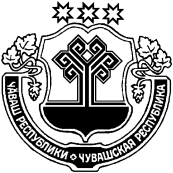 ЧУВАШСКАЯ РЕСПУБЛИКАЦИВИЛЬСКИЙ РАЙОНЙĔКĔРВАР ЯЛ ПОСЕЛЕНИЙĚНДЕПУТАТСЕН ПУХĂВĚЙЫШĂНУ2020ç.раштав уйăхĕн 22-мĕшĕ  6-5 №Йĕкĕрвар ялěСОБРАНИЕ ДЕПУТАТОВИГОРВАРСКОГО СЕЛЬСКОГОПОСЕЛЕНИЯРЕШЕНИЕ22 декабря 2020 г. № 6-5село Игорвары